São Paulo,       de       de      .Ofício nº       /      .Assunto: Designação para a função de Gerente de Organização Escolar	Prezado(a) Senhor(a) Dirigente,Venho por meio deste propor a designação para a função de Gerente de Organização Escolar, em nome de      , RG.      , Agente de Organização Escolar, DI      , SQ     -     -QAE, RS      , PV      , classificado(a) na EE      , em      , Diretoria de Ensino – Região      , para exercer a função na EE      , em      , Diretoria de Ensino – Região Norte 1. Informamos que a unidade escolar comporta a função gratificada, o(a) servidor(a) não está impedido de ser designado em virtude de cessação nos termos dos I e II, do art. 8º, da RES SE 85/2012 e atende a todos os requisitos para ser designado Gerente de Organização Escolar, a partir de      .Sem mais para o momento.Atenciosamente,____________________Assinatura e carimbo do Diretor de escolaCiência do Supervisor de Ensino___ / ___ / ______._________________Assinatura e carimbo do Supervisor de EnsinoIlma Sr(a)Lucia Regina Mendes EspagollaDirigente Regional de EnsinoRegião Norte 1GOVERNO DO ESTADO DE SÃO PAULOSECRETARIA DE ESTADO DA EDUCAÇÃODIRETORIA DE ENSINO - REGIÃO NORTE 1Rua Faustolo – nº 281 – Água BrancaCEP: 05041-000 – São Paulo – SPTelefone: 3868-9758 – E-mail: dent1crh@educacao.sp.gov.br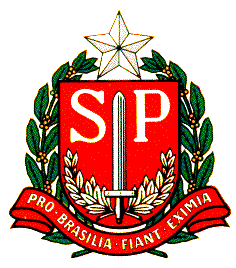 